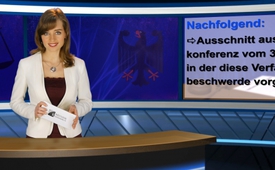 Verfassungsbeschwerde ohne Begründung abgelehnt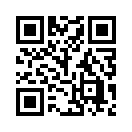 Bereits am 06.02.2016 berichteten wir über die Verfassungsbeschwerde beim deutschen Bundesverfassungsgericht in Karlsruhe von der Bürgerinitiative „Ein Prozent für unser Land“. Nun steht das Urteil fest.Bereits am 06.02.2016 berichteten wir über die Verfassungsbeschwerde beim deutschen Bundesverfassungsgericht in Karlsruhe von der Bürgerinitiative „Ein Prozent für unser Land“. Wir erinnern nochmals an folgende Fakten: 

Frontex, eine Sonderkommission der EU, meldete für Dezember 2015, dass 60 % der Flüchtlinge nach der Genfer Konvention keinen Anspruch auf Asyl haben. Und dennoch durften allein in Deutschland täglich 3.000 bis 5.000 Flüchtlinge unkontrolliert die Grenze passieren. 

Gegen diese Asylpolitik der Bundesregierung hatte schließlich die Bürgerinitiative „Ein Prozent für unser Land“ am 30.1.2016 eine Verfassungsbeschwerde beim deutschen Bundesverfassungsgericht in Karlsruhe eingereicht. 

Nun steht das Urteil fest: Die vom renommierten Staatsrechtler Prof. Schachtschneider ausgearbeitete Verfassungsbeschwerde wurde vom deutschen Bundesverfassungsgericht ohne Begründung abgelehnt. 
Hier liegt der Schluss nahe, dass die Beschwerde nicht verhandelt wurde, weil man dann der Beschwerde hätte recht geben müssen.  

Nachfolgend zeigen wir Ihnen nochmals einen Ausschnitt aus der Pressekonferenz vom 30. Januar, in der diese Verfassungsbeschwerde vorgestellt wurde.von pg.Quellen:http://www.compact-online.de/frontex-bericht-fuer-dezember-60-prozent-der-fluechtlinge-nicht-asylberechtigt/
http://www.compact-online.de/pressekonferenz-verfassungsklage-gegen-merkels-asylchaos/
http://www.sezession.de/53449/verfassungsbeschwerde-abgewiesen-gespraech-mit-schachtschneider-zur-lage.html
https://www.youtube.com/watch?v=TQbj54JXok8Das könnte Sie auch interessieren:#Asylpolitik - www.kla.tv/AsylpolitikKla.TV – Die anderen Nachrichten ... frei – unabhängig – unzensiert ...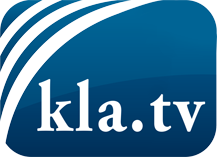 was die Medien nicht verschweigen sollten ...wenig Gehörtes vom Volk, für das Volk ...tägliche News ab 19:45 Uhr auf www.kla.tvDranbleiben lohnt sich!Kostenloses Abonnement mit wöchentlichen News per E-Mail erhalten Sie unter: www.kla.tv/aboSicherheitshinweis:Gegenstimmen werden leider immer weiter zensiert und unterdrückt. Solange wir nicht gemäß den Interessen und Ideologien der Systempresse berichten, müssen wir jederzeit damit rechnen, dass Vorwände gesucht werden, um Kla.TV zu sperren oder zu schaden.Vernetzen Sie sich darum heute noch internetunabhängig!
Klicken Sie hier: www.kla.tv/vernetzungLizenz:    Creative Commons-Lizenz mit Namensnennung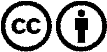 Verbreitung und Wiederaufbereitung ist mit Namensnennung erwünscht! Das Material darf jedoch nicht aus dem Kontext gerissen präsentiert werden. Mit öffentlichen Geldern (GEZ, Serafe, GIS, ...) finanzierte Institutionen ist die Verwendung ohne Rückfrage untersagt. Verstöße können strafrechtlich verfolgt werden.